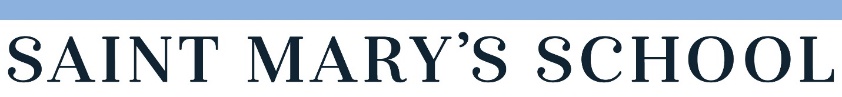 COVID – 19 Screening FormWe are currently screening persons coming to our campus. Please complete the information below:If the answer is “yes” to any of these questions, access to our campus or certain facilities may be denied. Signature: ____________________________________Date: _____________
Please return a completed copy of this form electronically by (E-Mail) or by hand to the Director of Facilities or Director of Security eposs@sms.edu or  lramsay@sms.edu.
Access to Saint Mary’s Campus (circle one)	Approved 	Denied     Initials______________   Name:Name:Phone Number: (mobile/home)Reason for visit:Reason for visit:School Contact: Self–Declaration for Campus Entry/Re-EntrySelf–Declaration for Campus Entry/Re-EntrySelf–Declaration for Campus Entry/Re-Entry1.**Have you traveled internationally in the past 14 days? Yes        No Have you traveled internationally in the past 14 days? Yes        No 2.**Have you been in close contact with anyone who has traveled internationally in the past 14 days?  Yes       No Have you been in close contact with anyone who has traveled internationally in the past 14 days?  Yes       No 3.**Have you had close contact with or cared for someone who has been quarantined for COVID-19 or diagnosed with COVID –19 (coronavirus) in the last 30 Days?Yes       No Have you had close contact with or cared for someone who has been quarantined for COVID-19 or diagnosed with COVID –19 (coronavirus) in the last 30 Days?Yes       No 4.**Have you visited a health care facility where people with COVID- 19 are being cared for or treated? (Hospital, walk-in clinic, emergency room, nursing home)Yes      No      Unknown Have you visited a health care facility where people with COVID- 19 are being cared for or treated? (Hospital, walk-in clinic, emergency room, nursing home)Yes      No      Unknown 5.**Have you experienced any cold or flu-like symptoms in the last 14 days 
(fever, cough, sore throat, respiratory illness, difficulty breathing)? Yes       NoHave you experienced any cold or flu-like symptoms in the last 14 days 
(fever, cough, sore throat, respiratory illness, difficulty breathing)? Yes       No6.*In the past 14 days have you been around anyone who has had cold or flu-like symptoms (fever, cough, sore throat, respiratory illness, difficulty breathing)?Yes       NoIn the past 14 days have you been around anyone who has had cold or flu-like symptoms (fever, cough, sore throat, respiratory illness, difficulty breathing)?Yes       No7.*Have you traveled domestically by air or train in the last 14 days?Yes       No     If yes please explain where, including airport layovers:Have you traveled domestically by air or train in the last 14 days?Yes       No     If yes please explain where, including airport layovers:8.Have you traveled to a location other than your primary residence and stayed overnight there in the last 14 days?  Yes       No     If yes please describe where you have been, how you traveled, and if you attended any gatherings or events of more than 10 people.Have you traveled to a location other than your primary residence and stayed overnight there in the last 14 days?  Yes       No     If yes please describe where you have been, how you traveled, and if you attended any gatherings or events of more than 10 people.